Meest bekende blader: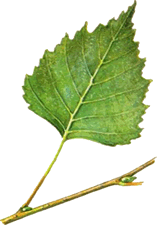 De ruwe berk	          AARD: loofboom                                         BLAD: enkelvoudig blad BLADRAND: dubbel gezaagd BLADVORM: driehoekig - eirond NERVATUUR: veernervig   VRUCHT: noot BLOEIWIJZE: in katjes   Platanus x hybrida B.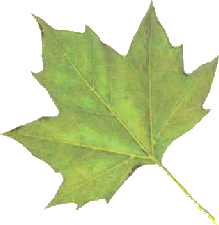   AARD loofboom   BLAD: enkelvoudig blad                                                         BLADRAND: gespleten                                                     BLADVORM: deltavormig                                                 NERVAUUR: handnervig                                        VRUCHT: noot                                                 BLOEIWIJZE: in trossenZomereik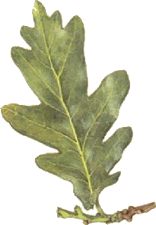     AARD loofboom            BLAD: enkelvoudig blad  	                        BLADRAND: gelobd           BLADVORM: omgekeerd eirond - spatelvormig            NERVATUUR: veernervig         VRUCHT: noot (eikel)                     BLOEIWIJZE: in katjesGele treurwilg                                      AARD: loofboom 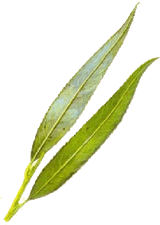        BLAD: enkelvoudig blad   			BLADRAND:  gezaagd          BLADVORM: langwerpig     NERVATUUR: veernervig             VRUCHT: geen   BLOEIWIJZE: in katjesFijnspar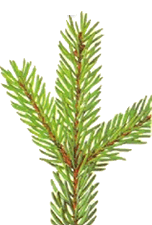 AARD: naaldboom      		INPLANTING:afzonderlijk staand  		spiraalsgewijs ingeplant  VRUCHT: geenBLOEIWIJZE: geen